УКРАЇНАНАКАЗПО ГАННІВСЬКІЙ ЗАГАЛЬНООСВІТНІЙ ШКОЛІ І-ІІІ СТУПЕНІВПЕТРІВСЬКОЇ РАЙОННОЇ РАДИ КІРОВОГРАДСЬКОЇ ОБЛАСТІвід 31 серпня 2018 року                                                                                        № 173с. ГаннівкаПро зарахування до списків учнівНАКАЗУЮ:Зарахувати до списку учнів 1-А класу Ганнівської загальноосвітньої школи І-ІІІ ступенів:ГУКОВСЬКОГО Давида Олександровича;ДЕМ′ЯНОВУ Анну Володимирівну;ШНАЙДМІЛЛЕРА Дениса Артемовича.Зарахувати до списку учнів 6-А класу Ганнівської загальноосвітньої школи І-ІІІ ступенів:КОВТУНА Владислава Андрійовича;ПОЗДЄЄВА Євгенія Віталійовича.Зарахувати до списку учнів 1-Б класу Володимирівської загальноосвітньої школи І-ІІ ступенів, філії Ганнівської загальноосвітньої школи І-ІІІ ступенів:ГОЛОВЕНКО Богдану Андріївну.Зарахувати до списку учнів 3-В класу Іскрівської загальноосвітньої школи І-ІІІ ступенів, філії Ганнівської загальноосвітньої школи І-ІІІ ступенів:1)	БУВАЛЬЦЯ Владислава Артемовича.Класному керівнику 1-А та 6-А класу Ганнівської загальноосвітньої школи І-ІІІ ступенів СОЛОМЦІ Т.В. та ПИЛИПЕНКУ О.В. зробити відповідні записи у класному журналі та оформити особові справи до 07.09.2018 року.Класному керівнику 1-Б класу Володимирівської загальноосвітньої школи І-ІІ ступенів, філії Ганнівської загальноосвітньої школи І-ІІІ ступенів КОЛОМІЄЦЬ О.М. зробити відповідні записи у класному журналі та оформити особові справи до 07.09.2018 року.7. Класному керівнику 3-В класу Іскрівської загальноосвітньої школи І-ІІІ ступенів, філії Ганнівської загальноосвітньої школи І-ІІІ ступенів ТКАЧЕНКО Н.Г. зробити відповідні записи у класному журналі та оформити особові справи до 07.09.2018 року.8. Відповідальному за ведення алфавітної книги ПИСЛАРУ В.І. зробити відповідні записи в алфавітній книзі до 05.09.2017 року.9. Контроль за виконанням даного наказу покласти на заступника директора з навчально-виховної роботи Ганнівської загальноосвітньої школи І-ІІІ ступенів ГРИШАЄВУ О.В.Директор школи                                                                                                    О.КанівецьЗ наказом ознайомлені:                                                                                        О.ГришаєваВ.ПисларуТ.СоломкаН.ТкаченкоО.ПилипенкоО.Коломієць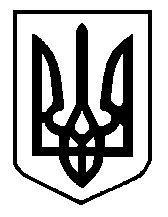 